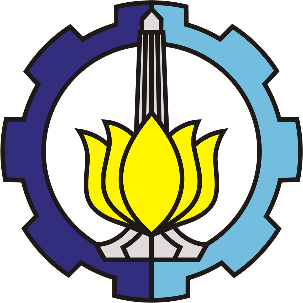 SKRIPSIPENGARUH  BEAUTY VLOGGER TERHADAP PERSEPSI DAN MINAT BELI KONSUMEN PADA PRODUK KOSMETIK KATEGORI MEREK MEWAHAZALIA PUTRI CAHYANING RAHMANINRP. 2813 100 023DOSEN PEMBIMBING:BERTO MULIA WIBAWA, S.Pi., M.MKO-PEMBIMBING:SATRIA FADIL PERSADA, S.Kom., MBA., Ph.DDEPARTEMEN MANAJEMEN BISNISFAKULTAS BISNIS DAN MANAJEMEN TEKNOLOGIINSTITUT TEKNOLOGI SEPULUH NOPEMBERSURABAYA2017(Halaman ini sengaja dikosongkan)UNDERGRADUATE THESISTHE INFLUENCE OF BEAUTY VLOGGER TOWARDS PERCEPTION AND PURCHASE INTENTIONON LUXURY COSMETIC BRANDAZALIA PUTRI CAHYANING RAHMANI2813 100 023SUPERVISOR:BERTO MULIA WIBAWA, S.Pi., M.MCO-SUPERVISOR:SATRIA FADIL PERSADA, S.Kom., MBA., Ph.DDEPARTEMENT OF BUSINESS MANAGEMENT FACULTY OF BUSINESS AND MANAGEMENT OF TECHNOLOGY INSTITUT TEKNOLOGI SEPULUH NOPEMBERSURABAYA2017(Halaman ini sengaja dikosongkan)LEMBAR PENGESAHANPENGARUH BEAUTY VLOGGER TERHADAP PERSEPSI DAN MINAT BELI KONSUMEN PADA PRODUK KOSMETIK KATEGORI MEREK MEWAHOleh :Azalia Putri Cahyaning RahmaniNRP 2813100023Diajukan untuk memenuhi salah satu syarat memperolehGelar Sarjana ManajemenPadaProgram Studi Sarjana Manajemen BisnisDepartemen Manajemen BisnisFakultas Bisnis dan Manajemen TeknologiInstitut Teknologi Sepuluh NopemberTanggal Ujian : 1 Agustus 2017Disetujui Oleh :Dosen Pembimbing SkripsiSeluruh tulisan yang tercantum pada Skripsi ini merupakan hasil karya penulis sendiri, dimana isi dan konten sepenuhnya menjadi tanggung jawab penulis. Penulis bersedia menanggung segala tuntutan dan konsekuensi jika di kemudian hari terdapat pihak yang merasa dirugikan, baik secara pribadi maupun hukum.Dilarang mengutip sebagian atau seluruh isi Skripsi ini tanpa mencantumkan atau menyebutkan sumbernya. Dilarang mengumumkan dan memperbanyak sebagian atau seluruh isi Skripsi dalam bentuk apa pun tanpa izin penulis.PENGARUH  BEAUTY VLOGGER TERHADAP  PERSEPSI DAN MINAT BELI KONSUMEN PADA PRODUK KOSMETIK KATEGORI MEREK MEWAHABSTRAKPeningkatan penggunaan media sosial, khususnya pada YouTube, menimbulkan adanya tren baru yaitu vlog. Tren vlog memunculkan beauty vlogger yang khusus mengulas dan memberikan tutorial mengenai produk kosmetik. Penggunaan produk kosmetik bermerek mewah pun kerap dijumpai pada berbagai video yang diunggah oleh beauty vlogger. Oleh karena itu penelitian ini bertujuan untuk menganalisis model struktural antara PSI (Parasocial Interaction) pada vlog yang ditampilkan oleh beauty vlogger terpilih terhadap persepsi merek mewah dan niat pembelian; menganalisis perbedaan persepsi kelompok responden dari 6 universitas di Surabaya terhadap variabel penelitian dan menganalisis atribut terpenting dalam konten vlog. Desain penelitian yang digunakan adalah konklusif-deskriptif multi cross-sectional. Pengumpulan data dilakukan dengan metode pengisian kuesioner self-administreted kepada 240 mahasiswi di 6 universitas di Kota Surabaya. Temuan dari penelitian ini yaitu terdapat pengaruh yang positif dan signifikan antara antesenden PSI (social attractiveness, physical attractiveness dan attitude homophily) terhadap PSI serta PSI mempunyai pengaruh positif dan signifikan pada persepsi merek mewah (luxury brand value, brand-user-imagery fit dan brand luxury) namun hanya luxury brand value yang memiliki pengaruh positif dan signifikan pada purchase intention. Pada 6 kelompok responden, didapatkan 4 variabel yang memiliki perbedaan yang signifikan menggunakananalisis one way ANOVA. Sedangkan temuan yang didapatkan pada analisis multiatribut Fishbein yaitu responden menanggapi positif bahwa konten vlog menjadi hal yang diperhatikan ketika menonton vlog serta atribut paling penting pada konten vlog adalah speech. Implikasi manajerial dapat diaplikasikan oleh pemasar produk kosmetik kategori merek mewah untuk meningkatkan persepsi merek mewah dan minat pembelian konsumen. Sehingga persepsi merek mewah dan minat pembelian konsumen, dapat meningkatkan keuntungan bagi pemasar. Kata Kunci : Beauty Vlogger, PSI, Persepsi Merek Mewah, Minat Beli(Halaman ini sengaja dikosongkan)THE INFLUENCE OF BEAUTY VLOGGER TOWARDS PERCEPTION AND PURCHASE INTENTION ON LUXURY COSMETIC BRANDABSTRACTThe increase in social media usage, especially youtube, has led into a new trend, namely Vlog. In Vlog, Beauty Vloggers, people who create and post videos about cosmetics, review about cosmetics and give makeup tutorials. The use of luxury brand cosmetics by beauty vloggers is often found in their videos. Therefore, this study aims to analyze the structural model between PSI, which vlogs presented by selected beauty vloggers towards luxury brand perception, and purchase intention;analyze differences in perception by respondents from six universities in Surabaya on the research variables; and  analyze the most important attribute in vlog content. The research design that will be used in this study is conclusive-descriptive research with multi cross-sectional design. Data collection has been done using by self-administrated questionnaire method to 240 students from 6 different universities in Surabaya. Result of this research is to prove that there are significant and positive effect among antecendents of PSI which are social attractiveness, physical attractiveness and attitude homophily to PSI. Moreover, PSI has significant and positive effect to luxury brand perception which are luxury brand value, brand-user-imagery fit and brand luxury, but only luxury brand value that has significant and positive effect to purchase intention. From six respondent groups, One way ANOVA analysis prove that there are significant differences on four out of eight variables. Result from Fishbein multiatribut analysis is positive attention from respondent that vlog content becomes centre of interest, while speech becomes most important attribute on vlog content. Managerial implications can be implemented by luxury brand cosmetics markeeters to enhance luxury brand perception and customer purchase intention. Hence, both luxury brand perception and customer purchase intention can increase marketeers profitability. Keywords : Beauty Vlogger, PSI, Luxury Brand Perceptions, Purchase Intention(Halaman ini sengaja dikosongkan)KATA PENGANTAR(Halaman ini sengaja dikosongkan)DAFTAR ISI(Halaman ini sengaja dikosongkan)DAFTAR GAMBARGambar 2.1 Kerangka Penelitian Konseptual	31Gambar 3.1 Model Penelitian................................................................................ 56Gambar 3.2 Bagan Metode	59(Halaman ini sengaja dikosongkan)DAFTAR TABELTabel 1.1 Top 5 Beauty Vlogger di Indonesia tahun 2017	3Tabel 1.2 Produk Kosmetik Kategori Merek Mewah	5(Halaman ini sengaja dikosongkan)PembimbingBerto Mulia Wibawa, S.Pi., M.MNIP. 198802252014041001Ko-Pembimbing 